Gettysburg Rural Fire Dept., Inc.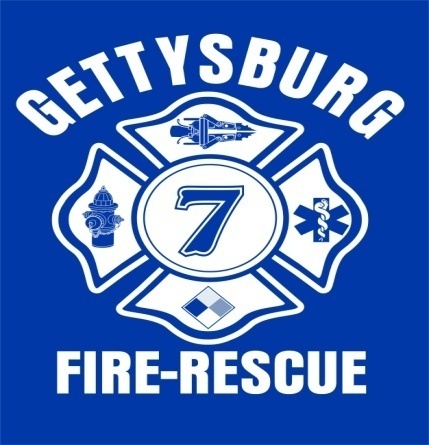 215 Factory StreetP.O. Box 281Gettysburg, Ohio 45328Phone (937) 447-2121Fax (937) 447-4611E-mail – grfd7@earthlink.netNOW HIRINGThe Gettysburg Rural Fire Dept., Inc. located in Central Darke County is hiring Part-time EMS personnel for Days, Nights and Weekends (24 Hr. shifts available)Applications can be downloaded from our website at  www.gettysburgohiofd.comOr call (937) 447-2121 and leave a messageQualified applicants must possess: A valid Driver’s License Have 1 year experience as an EMTMust be at least 18 years old and out of High School Have a current CPR card Hold a current EMT-B, EMT-I or EMT-P certificationAnd not have any felony convictions.Successful applicants will be compensated at the following rates:EMT-B		$10.00 per hourEMT-I		$11.00 per hourEMT-P		$12.00 per hourThe Gettysburg Rural Fire Dept., Inc. provides EMS service to The Village of Gettysburg and surrounding townships and protects approx. 3300 citizens.We look forward to receiving your application and becoming a member of our life saving team.